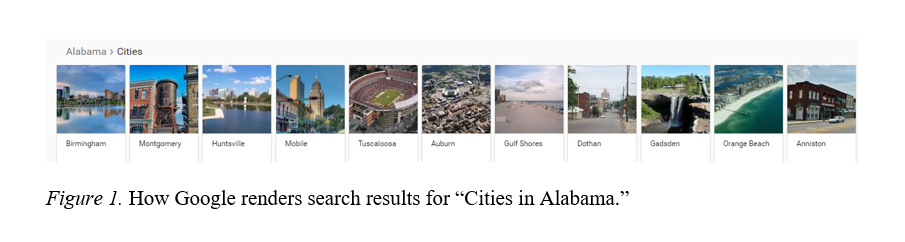 Appendix 1: List of 200 cities in study, in order of Google search rankings by state.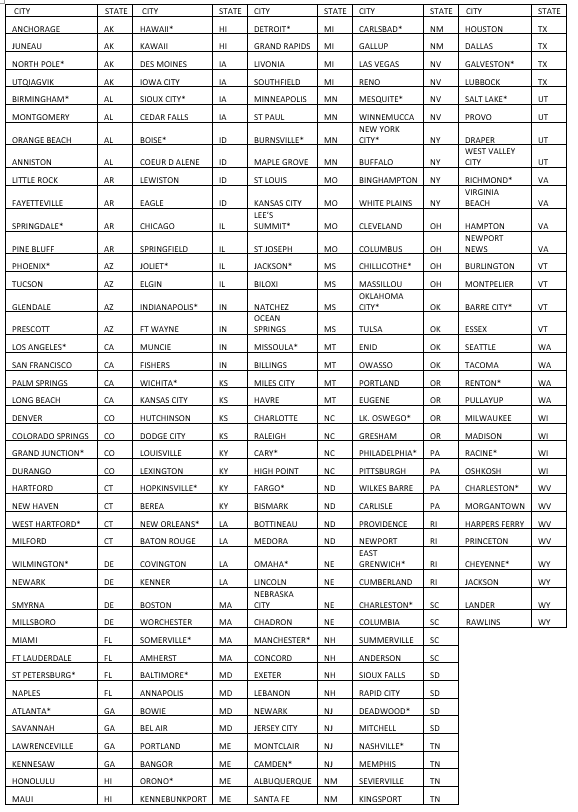 